FOR IMMEDIATE RELEASE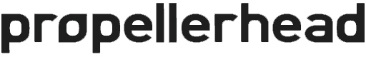 Propellerhead Releases Free Reason 10.2 UpdateMulti Lane Editing, adaptive snap to grid functionality, improved navigation controls and moreSTOCKHOLM, Sweden – Sept 26, 2018 – Propellerhead Software today released Reason 10.2, the newest update to the award-winning Reason music production software. Reason 10.2 is a free update for Reason 10 owners that introduces new features like Multi Lane Editing for MIDI, adaptive snap to grid mode, improved navigation controls and more for a faster, more streamlined flow. “Reason 10.2 represents our ongoing commitment to making Reason the most creative music-making software,” said Mattias Häggström Gerdt, Propellerhead Product Manager. “Reason 10.2 introduces several highly requested workflow improvements to make producing music in Reason faster, easier and more natural. Once you start using the new features, you’ll wonder how you ever managed without them.”Reason 10.2 makes it easier than ever to bang out the perfect drumbeat with Multi Lane Editing. View and edit multiple MIDI lanes simultaneously with Multi Lane Editing—perfect for quickly creating complex chords and melodies. Sequence tracks with lightning speed using the new snap to grid feature, which adjusts note length based on your zoom level. Capture your ideas when inspiration strikes with new Easy MIDI Inputs that automatically detect new MIDI control surfaces—no setup needed. Reason 10.2’s improved workflow allows you to make music faster than ever before. Adjust faders, solo and mute across multiple mix channels at once. Right-click any audio output to quickly route it to a new mix channel. To learn more about Reason 10.2, visit propellerheads.se. Watch the Reason 10.2 video here.Pricing & AvailabilityReason 10.2 is a free update for all Reason 10 owners and is currently available for free through Reason’s auto update.Reason 10 is available as a direct download via propellerheads.se or from an authorized dealer at the following suggested retail pricing:Reason Intro USD $99 MSRP / EUR €79 MSRPReason 10 USD $399 / EUR €349Reason 10 Upgrade (from any previous Reason version) USD $129 / EUR €129Photo file: Reason10-2.JPGPhoto caption: Propellerhead today released Reason 10.2, the newest update to the award-winning Reason music production softwareAbout Propellerhead SoftwareFormed in 1994, Propellerhead Software is a privately owned company based in Stockholm, Sweden. Renowned for its musician-centric approach, Propellerhead has created some of the world’s most innovative music software applications, interfaces and technology standards. Musicians, producers and the media have praised Figure, Reason, ReCycle and ReBirth applications for being inspiring, great sounding and of impeccable quality. Technologies such as ReWire and the REX file format are de-facto industry standards, implemented in all major music software. Today, Propellerhead’s products are used all over the world by hundreds of thousands of professionals and enthusiasts for all kinds of music making. http://www.propellerheads.se Press contactsFor further information, please contact our press representative:Ed James
ed@clynemedia.comFor online press releases, high-resolution images and other media resources, please go to www.propellerheads.se/press. 